Activity Report 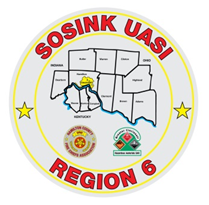 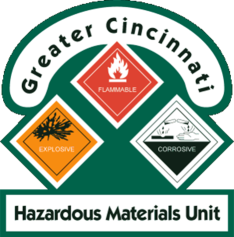 GCHMU  May – June 18, 2018Runs:5/1/2018: Gasoline – Consultation - Franklin Township, Warren County 5/7/2018: Mercury – Administrative Response - City of Fairfield5/29/2018: Foam Truck Response to Recycling Center Fire – City of Mason6/6/2018: Chromium and Lead – Consultation – Ripley County, IN6/21/2018: Unknown White Powder – Administrative Response – Sycamore TwpCommunity Events/Unit Participation:Sharonville Touch A Truck – June 4th  Training Completed: Warren County LEPC Tabletop Exercise – March 15th Monthly In House Training- Paper Use – April 14th Clermont County LEPC Tabletop Exercise – April 23rdMonthly In House Training – Chemical Suicides & Distribution Ave Case Study- 5/12/2018Hamilton County LEPC TTX – May 9thTraining Opportunities/Upcoming Events:PER 222 Public Safety Sampling Response – Sept 11th -13th Activity Report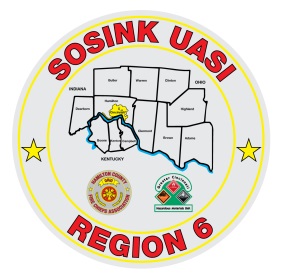 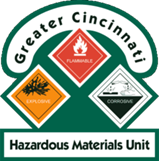 Command 400May – June 18, 2018Activations: 	5/24/2017: 481 Wayne Street - Fire Investigation – City of Cincinnati 	5/26/2017: 6960 Blue Rock Road – Water Rescue/Recovery – Colerain Twp - DISREGARDEDCommunity Events/Unit Participation:Warren County Fire Chief’s Meeting (Presentation) 4/5/2018Warren County Telecomm Open House 4/10/2018Glendale Show and Tell 4/16/2018Green Township Touch a Truck – 5/12/2018Memphis Belle – Wright Patterson AFB - May 16th – May 20th Throwback Reunion – Village of Woodlawn – June 1st & 2nd Sharonville Touch A Truck – 6/4/2018Assumption Festival – Mount Healthy - June 8th and 9th Springfield Twp Touch A Truck – June 15th Training Completed:Monthly In House Training – Social Media – Web EOC- 3/8/2018Monthly In House Training – Mobil Sat -  4/12/2018Monthly In House Training – Milford Light Truck (support 271) – 5/10/2018Training Opportunities/Upcoming Events:Extreme Frisbee Tournament – City of Lebanon – July 14th -21stNational Night Out – City of Fairfield – 8/7/2018Carriage Festival – City of Lebanon – 12/1/2018